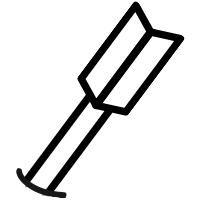 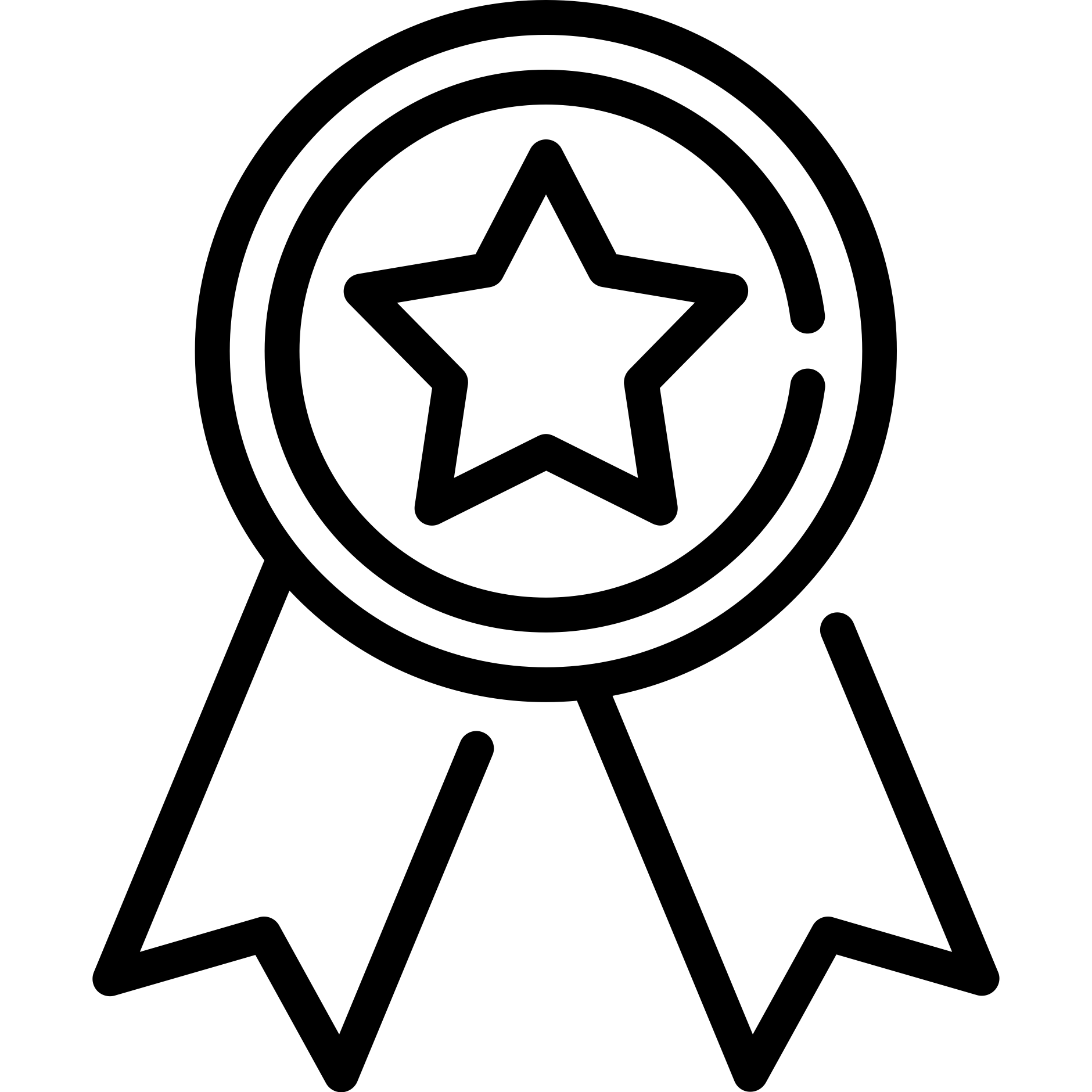 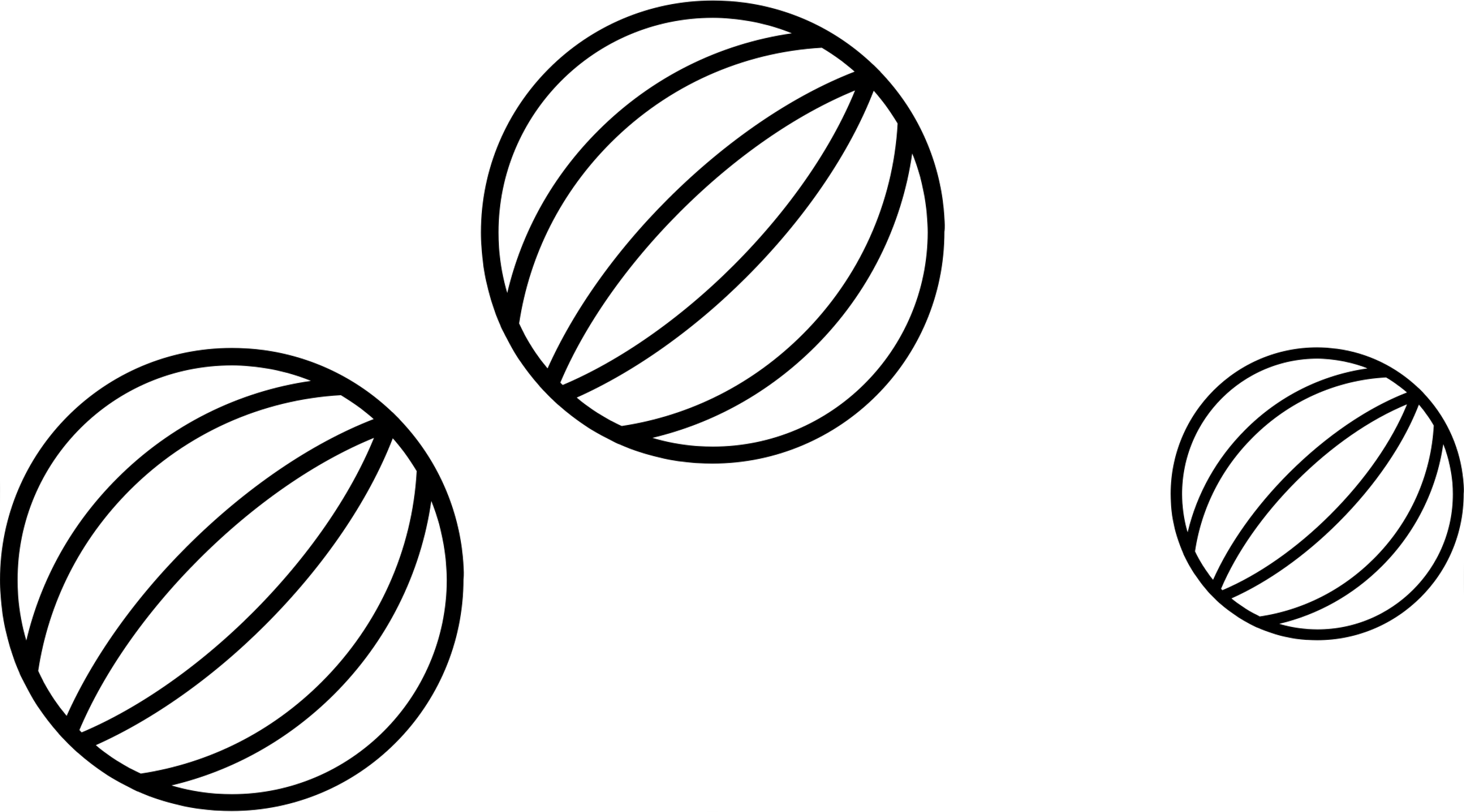           Kom jij ook?Want we gaan (bumperballen)Ik  (naam) nodig je graag uit op mijn (communie/lente)feest!Wannneer? 
Vanaf en tot hoelaat? 
Waar? Wij willen jouw er alvast bij!Graag een seintje voor (datum)(Naam)  (Telefoonnummer)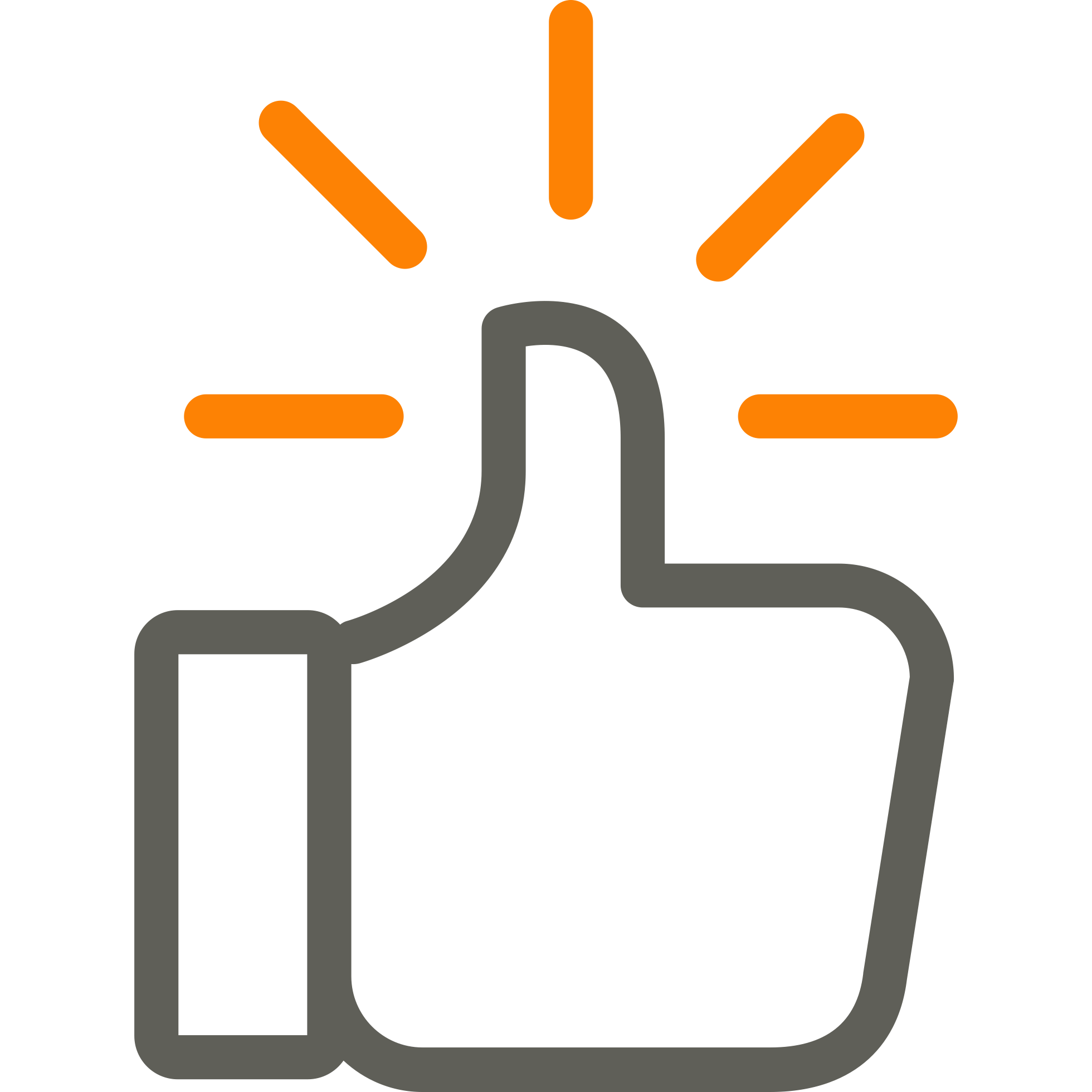 